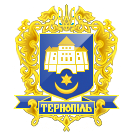 Тернопільська міська радаПОСТІЙНА КОМІСІЯз питань житлово-комунального господарства, екології, надзвичайних ситуацій, енергозабезпечення та енергоефективностіПротокол засідання комісії №17від 16.10.2019р.Всього членів комісії:	(5) Гевко Г.О., Лупак С.М., Ландяк П.Д., Білан Т.Б., 	Стукало А.В.Присутні члени комісії: 	(4) Гевко Г.О., Лупак С.М., Білан Т.Б., Стукало А.В. Відсутні члени комісії:	(1) Ландяк П.Д.Кворум є. Засідання комісії правочинне. На засідання комісії запрошені:Дроздовський А.К. – заступник начальника управління – начальник відділу інженерно-транспортної інфраструктури управління житлово-комунального господарства, благоустрою та екології;Басюрська Т.Г. – начальник відділу квартирного обліку і нерухомості;Дейнека Ю.П. – начальник управління стратегічного розвитку міста;Добрікова С.Є. – начальник управління організаційно-виконавчої роботи;Бабій К.С. – головний спеціаліст організаційного відділу ради управління організаційно – виконавчої роботи.Головуюча – голова комісії Гевко Г.О.СЛУХАЛИ: Про затвердження порядку денного засідання, відповідно до листа від 15.10.2019 р. № 269/01-ІЮВиступили:  Гевко Г.О., Лупак С.М., які запропонували доповнити порядок денний наступними питаннями:- Звернення ОСББ «Юрчака, 2» щодо надання фінансової підтримки у розмірі 100 тис. грн. даному ОСББ для придбання матеріалів по ремонту покрівлі.- Усне звернення до ТОВ "Коменерго-Тернопіль" щодо передачі картотек реєстраційного обліку фізичних осіб співвласників будинку для   ОСББ «Тарнавського, 4».Виступив: Дроздовський А.К., який запропонував доповнити порядок денний наступним питанням:- Про внесення змін у рішення  виконавчого комітету міської ради   від  22.05.2019р. №495 «Про затвердження титульного списку капітального ремонту житлового фонду Тернопільської міської  територіальної громади - термомодернізації на умовах співфінансування на 2019 рік»Виступили: Білан Т.Б., який запропонував доповнити порядок денний наступним питанням:-Усне звернення депутата Білана Т.Б. щодо збору коштів у дитячому садочку за адресою вул. Лепкого, 13 для облаштування дитячого майданчика. Результати голосування за затвердження порядку денного в цілому: За – 4, проти-0, утримались-0. Рішення прийнято. ВИРІШИЛИ:   Затвердити порядок денний комісії.Порядок денний засідання:Перше питання порядку денного.СЛУХАЛИ: Про надання згоди на прийняття квартири до комунальної власності           Тернопільської міської територіальної громади	ДОПОВІДАЛА: Басюрська Т.Г.ВИРІШИЛИ:Погодити проект рішення міської ради  «Про надання згоди на прийняття квартири до комунальної власності  Тернопільської міської територіальної громади»	Результати голосування: За –4, проти-0, утримались-0. Рішення прийнято.  Друге питання порядку денного.СЛУХАЛИ: Про прийняття зовнішньої мережі водопостачання та обладнання до 	комунальної власності Тернопільської міської територіальної громади (за адресою вул. Полковника Д. Нечая, 6, 8)ДОПОВІДАВ: Дроздовський А.К.ВИРІШИЛИ:Погодити проект рішення міської ради  «Про прийняття зовнішньої мережі водопостачання та обладнання до комунальної власності Тернопільської міської територіальної громади» (за адресою вул. Полковника Д. Нечая, 6, 8)Результати голосування: За –4, проти-0, утримались-0. Рішення прийнято. Третє питання порядку денного.СЛУХАЛИ:   Про затвердження Стратегічного плану розвитку Тернопільської міської територіальної громади до 2029 року	ДОПОВІДАВ: Дейнека Ю.П.ВИСТУПИЛИ:  Лупак  С.М., Білан Т.Б. ВИРІШИЛИ:	Погодити проект рішення міської ради «Про затвердження Стратегічного плану розвитку Тернопільської міської територіальної громади до 2029 року»Результати голосування: За –4, проти-0, утримались-0. Рішення прийнято. Четверте питання порядку денного.СЛУХАЛИ: Про втрату чинності пункту рішення міської ради від 10.08.2010р. №5/37/10ДОПОВІДАВ: Дроздовський А.К.ВИРІШИЛИ:	Погодити проект рішення міської ради «Про втрату чинності пункту рішення міської ради від 10.08.2010р. №5/37/10»Результати голосування: За –4, проти-0, утримались-0. Рішення прийнято. П’яте питання порядку денного.СЛУХАЛИ: Про затвердження звіту з моніторингу виконання заходів Плану дій сталого                       енергетичного розвитку м. Тернопіль	ДОПОВІДАВ:Дроздовський А.К.ВИРІШИЛИ:Погодити проект рішення міської ради «Про затвердження звіту з моніторингу виконання заходів Плану дій сталого енергетичного розвитку м. Тернопіль»Результати голосування: За –4, проти-0, утримались-0. Рішення прийнято. Шосте питання порядку денного.СЛУХАЛИ: Про зняття з контролю та перенесення термінів виконання рішень міської радиДОПОВІДАЛА: Добрікова С.Є.ВИСТУПИЛИ: Білан Т.Б., Лупак С.М.ВИРІШИЛИ: 1. Зняти з контролю наступні пункти:1.4. Рішення міської ради від 05.10.2018 року № 7/28/2 «Про депутатський запит депутата міської ради Ю.В.Штопка».1.13.Рішення міської ради від 05.04.2019 року № 7/33/7 «Про депутатський запит А.П.Шкули».1.15.Рішення міської ради від 15.06.2018 року № 7/25/3 «Про депутатське звернення Білана Т.Б.».1.29.п.5 рішення міської ради від 06.09.2019 року № 7/38/129 «Управлінню муніципальної інспекції постійно проводити перевірки та рейди по вул. Митрополита Шептицького щодо виявлення та фіксації порушень Правил паркування, про результати роботи інформувати ЗМІ, у випадку втручання в діяльність управління муніципальної інспекції - правоохоронні органи».1.32.п.16 рішення міської ради від 24.07.2019 року № 7/36/197 «Управлінню житлово-комунального господарства, благоустрою та екології вжити заходів контролю щодо ремонту і відновлення тротуарів по вулиці Симоненка та проінформувати депутата А.Б. Газилишина».2. Залишити на контролі пункти:	- 1.3. п.9 рішення міської ради від 15.12.2017 року № 7/21/2 «Управлінню житлово - комунального господарства, благоустрою та екології спільно з постійною комісією міської ради з питань житлово-комунального господарства, екології, надзвичайних ситуацій, енергозабезпечення та енергоефективності включити в титульний список на 2018 рік питання щодо ремонту заїзду біля ЗОШ №28, 29, ДЮСШ № 1, ДНЗ №21 та облаштування тротуару».- 1.6. п.3 рішення міської ради від 08.08.2018 року № 7/26/148 Управлінню організаційно - виконавчої роботи підготувати проект розпорядження міського голови про створення комісії щодо вивчення питання розташування МАФу за адресою просп. Злуки, 31.- 1.8. п.1 рішення міської ради від 22.11.2018 року № 7/30/177 «Управлінню житлово-комунального господарства, благоустрою та екології: 1.1 Придбати приладви мірювання фізико-хімічних показників (ФХП) природного газу,1.2. спільно з профільною депутатською комісією розробити відкриту та прозору процедуру можливості проведення контрольних замірів в помешканнях тернополян». - 1.14.Рішення міської ради від 06.06.2019 року № 7/35/1 «Про депутатське звернення Зіня І.Ф. ».- 1.18.Рішення міської ради від 08.08.2018 року № 7/26/25 «Про депутатський запит Т.Б.Білана».- 1.19.Рішення міської ради від 24.10.2017 року № 7/19/2 «Про депутатський запит Бича П.Д.».- 1.21. п.3 рішення міської ради від 22.11.2018 року № 7/30/177«Фінансовому управлінню забезпечити фінансування витрат на - придбання приладу вимірювання фізико хімічних показників (ФХП) природного газу за рахунок резервного фонду міського бюджету».- 1.24.Рішення міської ради від 21.10.2016 року № 7/12/6 «Про депутатський запит депутата Зелінки Н.В.».- 1.25.Рішення міської ради від 22.02.2019 року № 7/32/1 «Про депутатське звернення В.А.Генсерука».- 1.26.Рішення міської ради від 05.04.2019 року № 7/33/1 «Про депутатський запит Н.В.Шоломейчук».- 1.27.п.1 рішення міської ради від 06.09.2019 року № 7/38/129 «Управлінню житлово-комунального господарства, благоустрою та екології надати інформацію депутату І.Ф.Зіню щодо можливості встановлення дитячого майданчика за адресою вул.Карпенка, 20».- 1.28.п.2 рішення міської ради від 06.09.2019 року № 7/38/129 «Управлінню житлово-комунального господарства, благоустрою та екології проінформувати депутата І.Ф.Зіня щодо поточного ремонту міжбудинкового проїзду вул. Карпенка, 18-20».- 1.30.п.10 рішення міської ради від 24.07.2019 року № 7/36/197 «Управлінню житлово-комунального господарства, благоустрою та екології розглянути можливість встановлення світлофору по вул. Карпенка (між ЗОШ №12 та № 7) та проінформувати депутата І.Ф. Зіня».- 1.31.п.13 рішення міської ради від 24.07.2019 року № 7/36/197 «Управлінню житлово-комунального господарства, благоустрою та екології проінформувати мешканців будинку №14 по вул. Коновальця та депутата Костюка І.В. щодо ремонту даху».- 1.33.п.20 рішення міської ради від 24.07.2019 року № 7/36/197 «Управлінню житлово-комунального господарства, благоустрою та екології розглянути доцільність перенесення пішохідного переходу по вул. Тарнавського (навпроти Церкви Святого Духа) за міжквартальний проізд Тарнавського, 8, 18 та проінформувати депутата Л.І. Балука».3. Повторно надіслати рішення міської ради від 08.08.2018 року № 7/26/25 «Про депутатський запит Т.Б.Білана» Прем’єр-міністру України Гончаруку О.В.	Результати голосування: За –4, проти-0, утримались-0. Рішення прийнято. Сьоме питання порядку денного.СЛУХАЛИ: Лист управління житлово-комунального господарства, благоустрою та екології від 02.10.2019 р. №2734/15 на протокольне доручення від 03.09.2019 р. №15.25  щодо ремонту і відновлення тротуарів за адресою вул. Симоненка 3 та 5. 		ІНФОРМУВАЛА:	Гевко Г.О.ВИРІШИЛИ: Лист управління житлово-комунального господарства, благоустрою та 	екології від 02.10.2019 р. №2734/15 на протокольне доручення від 03.09.2019 р. №15.25  щодо ремонту і відновлення тротуарів за адресою вул. Симоненка 3 та 5 взяти до відома.Восьме питання порядку денного.СЛУХАЛИ: Лист управління житлово-комунального господарства, благоустрою та екології від 03.10.2019 р. №2748/15 на протокольне доручення від 03.09.2019 р. №15.24  щодо виділення коштів на капітальний ремонт частини даху за адресою вул. Чалдаєва, 10. ІНФОРМУВАЛА:	Гевко Г.О.ВИРІШИЛИ: Лист управління житлово-комунального господарства, благоустрою та 	екології від 03.10.2019 р. №2748/15 на протокольне доручення від 03.09.2019 р. №15.24  щодо виділення коштів на капітальний ремонт частини даху за адресою вул. Чалдаєва, 10 взяти до відома.Дев’яте питання порядку денного.СЛУХАЛИ: Лист управління житлово-комунального господарства, благоустрою та екології від 03.10.2019 р. №2747/15 на протокольне доручення від 03.09.2019 р. №15.14  щодо капітального ремонту міжквартальних проїздів будинку за адресою вул. Корольова, 4-6-8-10.		ІНФОРМУВАЛА:	Гевко Г.О.ВИРІШИЛИ: Лист управління житлово-комунального господарства, благоустрою та 		екології від 03.10.2019 р. №2747/15 на протокольне доручення від 03.09.2019 р. №15.14  щодо капітального ремонту міжквартальних проїздів будинку за адресою вул. Корольова, 4-6-8-10 взяти до відома.Десяте  питання порядку денного.СЛУХАЛИ: Лист управління житлово-комунального господарства, благоустрою та екології від 20.09.2019 р. №2643/15 на протокольне доручення від 23.07.2019 р. №13.23  щодо ремонту частини будинку за адресою бульв. Д.Галицького,4ІНФОРМУВАЛА:	Гевко Г.О.ВИРІШИЛИ:Лист управління житлово-комунального господарства, благоустрою та 		екології від 20.09.2019 р. №2643/15 на протокольне доручення від 23.07.2019 р. №13.23  щодо ремонту частини будинку за адресою бульв. Д.Галицького, 4 взяти до відома.Одинадцяте питання порядку денного.СЛУХАЛИ: Лист управління житлово-комунального господарства, благоустрою та екології від 12.09.2019 р. №2588/15 на протокольне доручення від 30.08.2019 р. №14.15  щодо поточного ремонту ділянки дороги по вул. 15 Квітня ( в районні будинків 15 Квітня 15-17).		ІНФОРМУВАЛА:	Гевко Г.О.ВИРІШИЛИ:Лист управління житлово-комунального господарства, благоустрою та 	екології від 12.09.2019 р. №2588/15 на протокольне доручення від 30.08.2019 р. №14.15  щодо поточного ремонту ділянки дороги по вул. 15 Квітня ( в районні будинків 15 Квітня 15-17) взяти до відома.Дванадцяте  питання порядку денного.СЛУХАЛИ: Лист управління житлово-комунального господарства, благоустрою та екології від 30.09.2019 р. №2713 на протокольне доручення від 03.09.2019 р. №15.13  щодо інформації про придбання приладу для вимірювання фізико-хімічних показників природного газу.		ІНФОРМУВАЛА:	Гевко Г.О.ВИРІШИЛИ:Лист управління житлово-комунального господарства, благоустрою та 	екології від 30.09.2019 р. №2713 на протокольне доручення від 03.09.2019 р. №15.13  щодо інформації про придбання приладу для вимірювання фізико-хімічних показників природного газу взяти до відома.Тринадцяте питання порядку денного.СЛУХАЛИ: Лист управління житлово-комунального господарства, благоустрою та 	екології від 30.09.2019 р. №2709/15 на протокольне доручення від 03.09.2019 р. №15.18  щодо переліку скверів, переданих на баланс відділу технічного нагляду Тернопільської міської ради		ВИСТУПИЛИ: Гевко Г.О., Білан Т.Б., Лупак С.М.ВИРІШИЛИ:1. Лист управління житлово-комунального господарства, благоустрою та                       екології від 30.09.2019 р. №2709/15 на протокольне доручення від           03.09.2019 р. №15.18  щодо переліку скверів, переданих на баланс відділу           технічного нагляду Тернопільської міської ради взяти до відома. 2.Доручити управлінню житлово-комунального господарства, благоустрою та  екології повторно надати перелік дитячих майданчиків в скверах та                 бульварах м. Тернополя, які станом на сьогоднішній день знаходяться  на          балансі відділу технічного нагляду Тернопільської міської ради та вжити заходів щодо передачі непереданих дитячих майданчиків на баланс відділу технічного нагляду.Результати голосування: За –4, проти-0, утримались-0. Рішення прийнято.Чотирнадцяте питання порядку денного.СЛУХАЛИ:Заява ОСББ «Пирогова,6» від 01.10.2019р.  №164 про проведення перевірки щодо захоплення прибудинкової території за адресою вул. Пирогова, 6.ІНФОРМУВАЛА: Гевко Г.О.ВИРІШИЛИ: Передати заяву ОСББ «Пирогова,6» від 01.10.2019р.  №164 про           проведення перевірки щодо захоплення прибудинкової території за адресою           вул. Пирогова, 6 на розгляд комісії з вирішення земельних спорів,                  до компетенції якої  належить дана заява. Результати голосування: За –4, проти-0, утримались-0. Рішення прийнято.  П’ятнадцяте питання порядку денного.СЛУХАЛИ:Звернення ОСББ «Юрчака, 2» щодо надання фінансової підтримки у розмірі 100 тис.грн. даному ОСББ для ремонту покрівлі.ВИСТУПИЛА:Гевко Г.О.ВИРІШИЛИ:Виділити ОСББ «Юрчака, 2» фінансову підтримку у розмірі 100 тис.грн. для придбаня матеріалів по ремонту покрівлі.Результати голосування: За –4, проти-0, утримались-0. Рішення прийнято.  Шістнадцяте питання порядку денного.СЛУХАЛИ: Усне звернення до ТОВ "Коменерго-Тернопіль" щодо передачі картотек реєстраційного обліку фізичних осіб співвласників будинку для   ОСББ  «Тарнавського, 4».ВИСТУПИВ:Лупак С.М.ВИРІШИЛИ: Управлінню житлово-комунального господарства, благоустрою та екології вжити заходів впливу відносно ТОВ "Коменерго-Тернопіль" щодо передачі картотек реєстраційного обліку фізичних осіб співвласників багатоквартирного будинку №4 по вулиці Тарнавського до ОСББ «Тарнавського 4»Результати голосування: За –4, проти-0, утримались-0. Рішення прийнято.  Сімнадцяте питання порядку денного.СЛУХАЛИ: Усне звернення депутата Білана Т.Б. щодо збору коштів у  Тернопільському дошкільному навчальному закладі №23 за адресою вул.   Лепкого, 13 для придбання дитячого майданчику.ВИСТУПИВ:Білан Т.Б.ВИРІШИЛИ: Доручити управлінню освіти і науки віднайти можливість встановлення  дитячого майданчика на території  даного дошкільного навчального закладу без збору коштів у батьків ДНЗ.Результати голосування: За –4, проти-0, утримались-0. Рішення прийнято.  Вісімнадцяте питання порядку денного.СЛУХАЛИ: Про внесення змін у рішення  виконавчого комітету міської ради   від   22.05.2019р. №495 «Про затвердження титульного списку капітального ремонту житлового фонду Тернопільської міської  територіальної громади - термомодернізації на умовах співфінансування на 2019 рік»ВИСТУПИВ: Дроздовський А.К.ВИРІШИЛИ: Погодити проект рішення виконавчого комітету міської ради «Про внесення   змін у рішення  виконавчого комітету міської ради   від  22.05.2019р. №495 «Про затвердження титульного списку капітального ремонту житлового фонду Тернопільської міської  територіальної громади - термомодернізації на умовах співфінансування на 2019 рік», » з додатком, викладеним в наступній редакції:Титульний список капітального ремонту житлового фонду Тернопільської міської територіальної громади - термомодернізації на умовах співфінансування на 2019 рікРезультати голосування: За –4, проти-0, утримались-0. Рішення прийнято.  Голова комісії						Г.О. ГевкоСекретар комісії						С.М. ЛупакПро надання згоди на прийняття квартири до комунальної власності Тернопільської міської територіальної громадиПро прийняття зовнішньої мережі водопостачання та обладнання до комунальної власності Тернопільської міської територіальної громадиПро затвердження Стратегічного плану розвитку Тернопільської міської територіальної громади до 2029 рокуПро втрату чинності пункту рішення міської ради від 10.08.2010р. №5/37/10Про затвердження звіту з моніторингу виконання заходів Плану дій сталого енергетичного розвитку м. ТернопільПро зняття з контролю та перенесення термінів виконання рішень міської радиЛист управління житлово-комунального господарства, благоустрою та екології від 02.10.2019 р. №2734/15 на протокольне доручення від 03.09.2019 р. №15.25  щодо ремонту і відновлення тротуарів за адресою вул.Симоненка 3 та 5. Лист управління житлово-комунального господарства, благоустрою та екології від 03.10.2019 р. №2748/15 на протокольне доручення від 03.09.2019 р. №15.24  щодо виділення коштів на капітальний ремонт частини даху за адресою вул. Чалдаєва, 10. Лист управління житлово-комунального господарства, благоустрою та екології від 03.10.2019 р. №2747/15 на протокольне доручення від 03.09.2019 р. №15.14  щодо капітального ремонту міжквартальних проїздів будинку за адресою вул. Корольова, 4-6-8-10.Лист управління житлово-комунального господарства, благоустрою та екології від 20.09.2019 р. №2643/15 на протокольне доручення від 23.07.2019 р. №13.23  щодо ремонту частини будинку за адресою бульв. Д.Галицького, 4.Лист управління житлово-комунального господарства, благоустрою та екології від 12.09.2019 р. №2588/15 на протокольне доручення від 30.08.2019 р. №14.15  щодо поточного ремонту ділянки дороги по вул. 15 Квітня ( в районні будинків 15 Квітня 15-17).Лист управління житлово-комунального господарства, благоустрою та екології від 30.09.2019 р. №2713 на протокольне доручення від 03.09.2019 р. №15.13  щодо інформації про придбання приладу для вимірювання фізико-хімічних показників природного газу.Лист управління житлово-комунального господарства, благоустрою та екології від 30.09.2019 р. №2709/15 на протокольне доручення від 03.09.2019 р. №15.18  щодо переліку скверів, переданих на баланс відділу технічного нагляду Тернопільської міської ради.Заява ОСББ «Пирогова,6» від 01.10.2019р.  №164 про проведення перевірки щодо захоплення прибудинкової території за адресою вул. Пирогова, 6.Звернення ОСББ «Юрчака, 2» щодо надання фінансової підтримки у розмірі 100 тис.грн. даному ОСББ для ремонту покрівлі.Усне звернення до ТОВ "Коменерго-Тернопіль" щодо передачі картотек реєстраційного обліку фізичних осіб багатоквартирного будинку для ОСББ «Тарнавського, 4».Усне звернення депутата Білана Т.Б. щодо збору коштів у дитячому садочку за адресою вул. Лепкого, 13 для дитячого майданчика.Про внесення змін у рішення  виконавчого комітету міської ради   від 22.05.2019р. №495 «Про затвердження титульного списку капітального ремонту житлового фонду Тернопільської міської  територіальної громади - термомодернізації на умовах співфінансування на 2019 рік»№п/пАдреса об’єктаОрієнтовна потреба в коштах,(тис. грн.)Вид робіт1вул. За Рудкою, 1(ОСББ «Заруддя 1»)1360,00Капітальний ремонт з утепленням фасадів та заміна вікон і дверей на енергозберігаючі2вул. Новий Світ, 45(ОСББ «Новий світ 45»)740,00Капітальний ремонт з утепленням фасадів3вул. Танцорова, 9(ОСББ «Затишне +») 300,00Капітальний ремонт з утепленням фасадів4вул. С. Будного, 20                                                                        (ОСББ «С.Будного, 20»)100,00Капітальний ремонт - заміна вікон та дверей  на енергозберігаючіВсього2500,00